Билет 11Практическое задание.Освобождение Беларуси от немецко-фашистских захватчиков.Используя представленные материалы, ответьте на вопросы (выполните задания):Какие воинские формирования принимали участие в освобождении БССР от немецко-фашистских захватчиков?Когда был освобожден от немецко-фашистских захватчиков г. Брест?Какую роль в освобождении БССР от немецко-фашистских захватчиков сыграли белорусские партизаны?В честь какого события Великой Отечественной войны возведены данные мемориальные комплексы?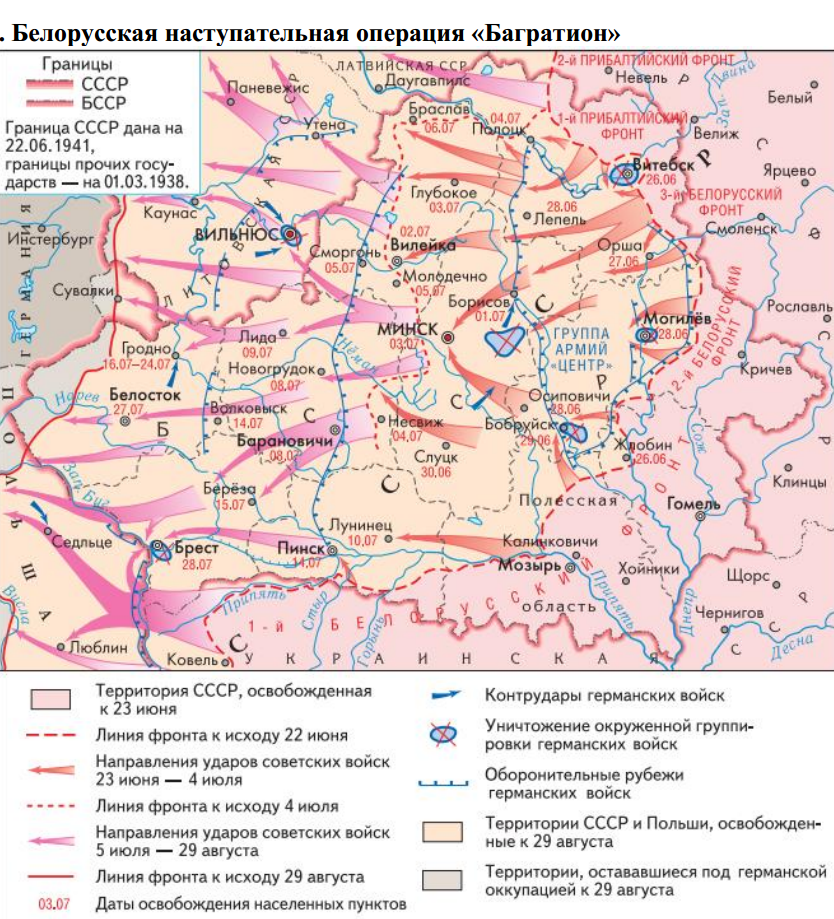 Из книги бывшего начальника Центрального штаба партизанского движения, первого секретаря ЦК Компартии Беларуси П.К.Пономаренко “Всенародная борьба в тылу немецко-фашистских захватчиков: 19411944.”В ночь на 20 июня партизаны атаковали железнодорожные коммуникации группы армий “Центр” на всём протяжении от линии фронта до государственной границы и нанесли свой знаменитый рельсовый удар. Всего за одну ночь на 20 июня 1944 г. было перебито 40 775 рельсов. На основной артерии Брест - Барановичи - Минск - Орша было перебито в одну ночь 11 240 рельсов, на линии Брест - Лунинец - Старушки - 3095, на линии Вильнюс - Двинск белорусские партизаны совместно с литовскими и латвийскими партизанами перебили 2375 рельсов.В период рельсовых ударов в июне и начале июля 1944 г. белорусские партизаны взорвали более 60 тыс. рельсов. Только с 26 по 29 июня партизаны захватили, разгромили и спустили под откос 147 вражеских эшелонов. Сотни эшелонов не смогли двигаться, остались на путях и были захвачены Красной Армией. Партизаны дезорганизовали движение, захватили и удерживали до подхода Красной Армии десятки железнодорожных станций - Княгинин, Юратишки, Дегтяны, Парохонск, Гудогай, Ловша и др.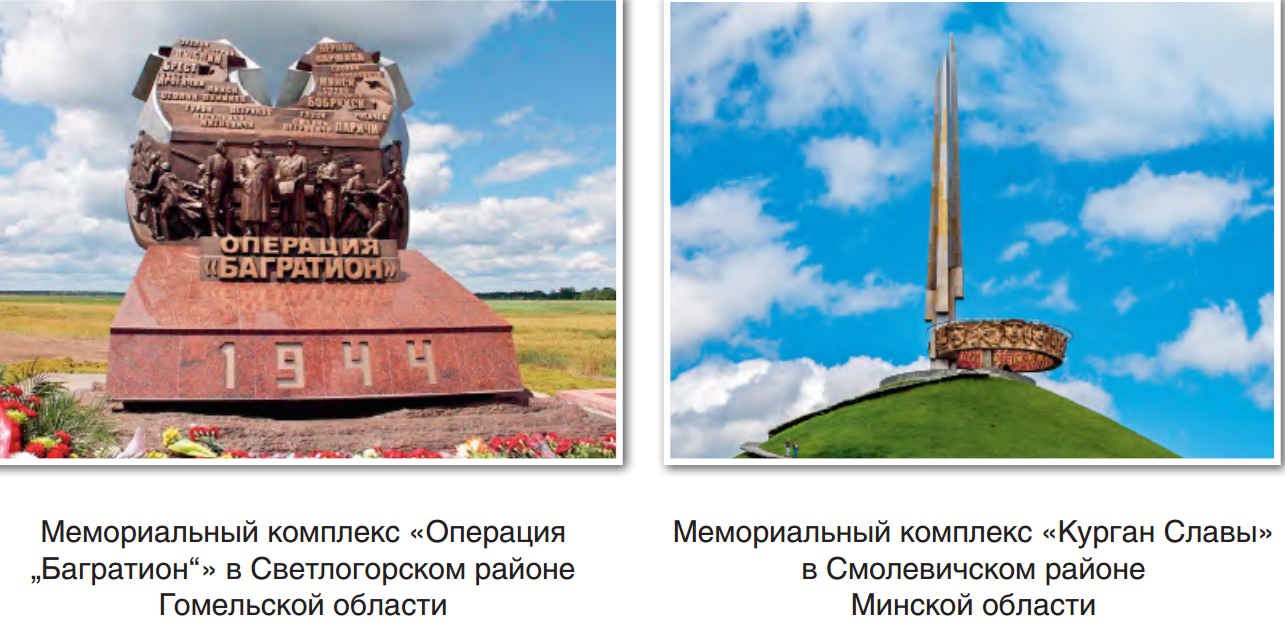 